Dobrý den, chceme rekonstruovat RD v Dobré Vodě u ČB. Máme zájem rekonstruovat bytovou jednotku v prvím patře, ve vstupní hale vyřešit poschodí do obytného podkroví. V podkroví vybudovat WC, sprchový kout a 2 ložnice. Chtěli bychom rekonstruovat ve dvou etapách- bytová jednotka a schody a následně podkroví. Poptáváme provedení rekonstrukce včetně projektové dokumentace.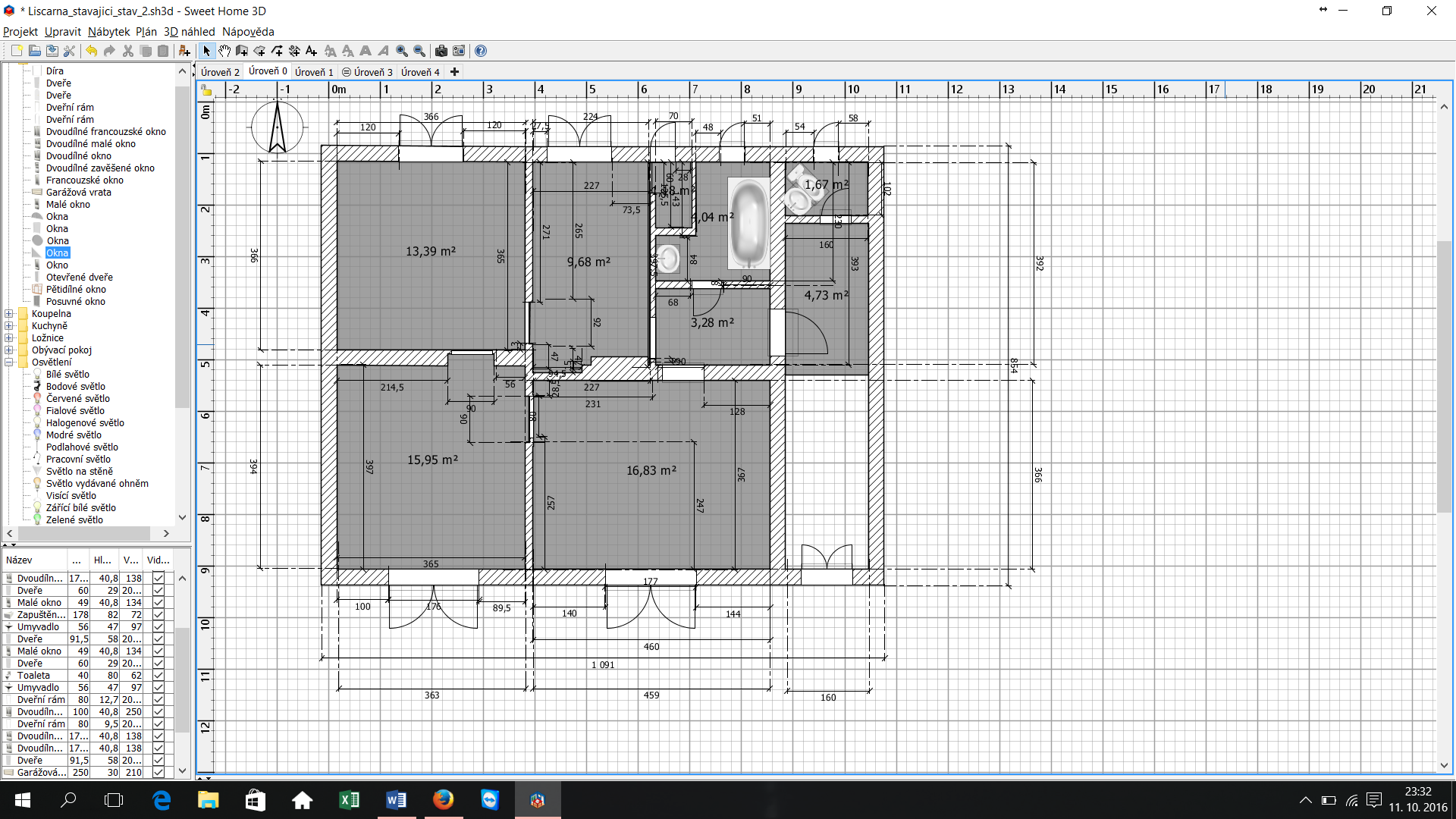 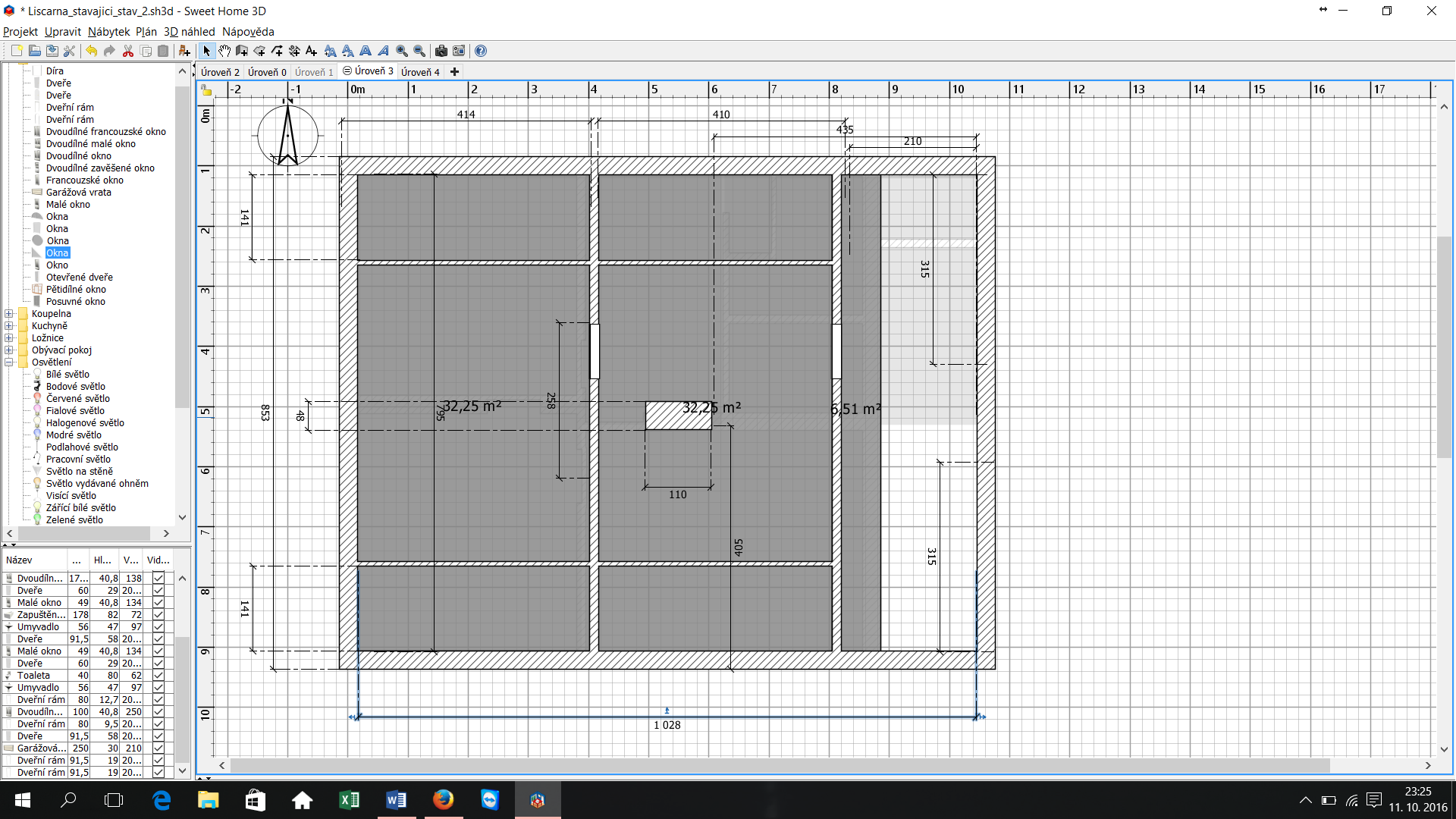 Tenka pricka ve vzdalenosti 140cm od kraje znazornuje vysku 110cm, vyska do hrebene strechy 350cm, kozy od strechy schovane v přepážkách